				SGA General Assembly Meeting Agenda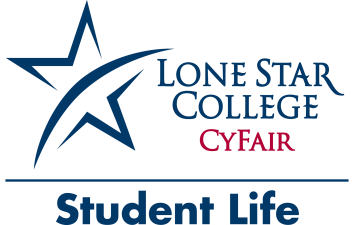 October 21, 2021 					Via ZoomI. 	Call to OrderII.	Roll Call• 	We will not be doing Roll Call at General Assembly meetings this semester. Make sure you follow the link in the chat to sign in. If you don’t complete the form, you will not be counted as present.III. 	Approval of Last Meeting Minutes	• Link to last meeting’s minutes: https://www.lonestar.edu/student-government.htm IV.	Officer Reports	President - Judy Pham• Greetings• Sanitary products inputExecutive Vice President - Kat Bradbury • CARES Act Funds• Laptops and iPads available for check out• Collaborative club eventsVice President of Records & Finances – Jaidy Chien• Gym, Staffing for the afternoonVice President of Student Life - Fatima Shamim• Upcoming Events:Saturday, October 23 – Lone Star Sport Club Conference Tennis Tournament – 10am – LSC-CyFair Tennis Courts – sponsor: Rec SportsMonday, October 25 – Funday Monday (for evening students): Trunk or Treat – 5:30-6:30pm – Outside by Library/TECH – Sponsor: Evening & Weekend Programs/Student LifeTuesday, October 26 – Trunk or Treat – 11am-1pm – Mobile Event (look for the Student Life golf cart around campus!) – Sponsor: Student LifeWednesday, October 27 – Giant Jenga Tournament – 1pm – The Nest (CASE gameroom) – Sponsor: Rec SportsThursday, October 28 – Boo Bash: Doors Open 7pm, Costume Contest 7:45pm, Movie (Beetlejuice) starts 8pm – Parking Lot by Tennis Courts – Sponsor: Student LifeTuesday, November 9 – OneLSC: Virtual Dance Class with Kaycee Stroh from H.S. Musical – 6pm – virtual event (link will be sent to student email on 11/08) – Sponsor: Student Life Wednesday, November 10 – RSO Officer & Advisor Forum – 11:30am-1pm – Falcon Room/WebEx – Sponsor: Student LifeThursday, November 11 – Veterans Day: Appreciation Bags – Time/Location TBA – Sponsor: Student LifeTuesday, November 16 – 2pm – Turkey Trot – Start/End at LRNC Bridge – Sponsor: Rec SportsTuesday, November 16 – Winner, Winner Turkey Dinner (free Jason’s Deli boxed meal + drawing for Thanksgiving meal) – 5:30-6:30pm – Cypress Center – Sponsor: Student LifeThursday, November 17 – Friendsgiving (RSO holiday potluck) – 6-8pm – The Nest (CASE gameroom) – Sponsor: Student Life/SGAVice President of Outreach & Centers - Ivey Knebel• LGBTQ safe spaceHistorian - Jennifer Tran• Risk Management Training - Member Briefing videoPermanent Advisor - Dan Mitsven• Risk Management RequirementsPer Texas law and LSC policy, requires annual training for officers and advisors (available in D2L), a member briefing at the organization’s meeting, and submission of the Risk Management Training Compliance Form. Due Sunday, October 31 at 11:59pm• RSO Supplemental Funds Funding requests for student organizations that did not submit requests last spring, or that submitted but did not receive sufficient funds. Organization paperwork must be current: RSO Annual Registration, Officer Agreements, Advisor Agreement(s), Fall Membership Roster, and Risk Management CompletionRequests are due on Sunday, October 31 at 11:59pm.Form is available at https://lonestarcollege-cfsl.formstack.com/forms/supplemental_fund_request Advisor - Marla Figueroa• Friendsgiving – Thursday, November 18 from 6:00-8:00pm in The Nest (Student Life lobby)Advisor – Dr. William Hackley V.	Unfinished Business• No unfinished businessVI.	New Business           • Student Fee Advisory Committee (SFAC) positions – nominations and votingFilling vacated position in a 2-year position (1 available) – serving through 20222-year positions (2 available) – serving through 2023• SGA Constitutional amendment of Article V, section 1 – change officer requirement for President and Vice President of Records & Finances to hold a minimum of 6 credit hours during fall and spring terms:Current: All other officers must be currently enrolled in a minimum of three (3) credit hours at Lone Star College-CyFair.Proposed: The President and Vice-President of Records and Finance must be enrolled in a minimum of six (6) credit hours at Lone Star College-CyFair for the fall and spring terms. All other officers must be currently enrolled in a minimum of three (3) credit hours at Lone Star College-CyFair.VII.	Campus Issues/Compliments/Concerns• 	At all General Assembly meetings, you will have an opportunity to share. However, remember that SGA is not the “complaint department.” If you have a singular issue, you need to deal with it. SGA can try to facilitate communication when there are pervasive student issues and concerns on campus, or if there are needs that have been unmet. VIII.	Club AnnouncementsIn the interest of time, please only announce special events or initiatives that would need to be known by the full group. Announcements must be concise, and you should think about the details you want to share before we get to that point in the meeting.IX.	Adjournment